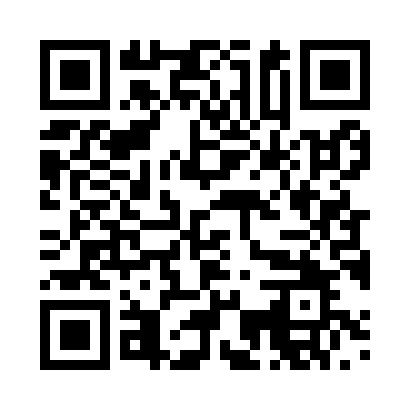 Prayer times for Ulzburg, GermanyWed 1 May 2024 - Fri 31 May 2024High Latitude Method: Angle Based RulePrayer Calculation Method: Muslim World LeagueAsar Calculation Method: ShafiPrayer times provided by https://www.salahtimes.comDateDayFajrSunriseDhuhrAsrMaghribIsha1Wed3:045:431:175:228:5211:222Thu3:035:411:175:238:5411:233Fri3:025:391:175:248:5511:244Sat3:015:371:175:258:5711:255Sun3:015:361:175:258:5911:256Mon3:005:341:175:269:0111:267Tue2:595:321:175:279:0211:278Wed2:585:301:175:279:0411:279Thu2:575:281:175:289:0611:2810Fri2:575:261:165:299:0811:2911Sat2:565:241:165:309:0911:3012Sun2:555:231:165:309:1111:3013Mon2:545:211:165:319:1311:3114Tue2:545:191:165:329:1511:3215Wed2:535:181:165:329:1611:3316Thu2:525:161:165:339:1811:3317Fri2:525:141:165:349:1911:3418Sat2:515:131:175:349:2111:3519Sun2:515:111:175:359:2311:3520Mon2:505:101:175:369:2411:3621Tue2:505:081:175:369:2611:3722Wed2:495:071:175:379:2711:3823Thu2:495:061:175:379:2911:3824Fri2:485:041:175:389:3011:3925Sat2:485:031:175:399:3211:4026Sun2:475:021:175:399:3311:4027Mon2:475:011:175:409:3411:4128Tue2:465:001:175:409:3611:4229Wed2:464:591:185:419:3711:4230Thu2:464:581:185:419:3811:4331Fri2:454:571:185:429:4011:43